ALLEGATO B – SCHEDA DI AUTO/VALUTAZIONE TITOLIAl Dirigente Scolastico Liceo Scientifico Statale “M. Guerrisi”Contrada Casciari s.n.c. - 89022 Cittanova (RC)Il/la sottoscritto/a  	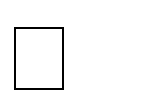 (Cognome e Nome)e-mail  	Nato/a 	( 	) il 	/ 	/ 	_Ai fini dell’attribuzione dell’incarico di Responsabile del Servizio di Prevenzione e Protezione consapevole della responsabilità penale e della decadenza da eventuali benefici acquisiti nel caso di dichiarazioni mendaci,DICHIARAsotto la propria responsabilità di essere in possesso dei seguenti titoli:Luogo 	lì / /Firma del/la candidato/aIl Dirigente Scolastico	 La Commissione  	Dichiarazione personale sostitutiva ai sensi del D.P.R. n. 445/2000 (relativa ai titoli culturali, professionali e scientifici posseduti)PER IL CONFERIMENTO DI INCARICO DI RESPONSABILE SERVIZIO PREVENZIONE E PROTEZIONE (ex art. 17, comma 1, lettera b, D.Lgs.9.4.2008 n. 81) nonché espletamento del servizio di consulenza in materia di sicurezza ed igiene sul lavoro per la scuola Liceo Scientifico Statale “M. Guerrisi” (RC) – A.S.2022/2023TABELLA TITOLI VALUTABILI ESPERTITABELLA TITOLI VALUTABILI ESPERTITABELLA TITOLI VALUTABILI ESPERTITABELLA TITOLI VALUTABILI ESPERTIDescrizione TITOLI DI STUDIOPunteggio(a cura del candidato)Punteggio(a cura del Liceo)TITOLO DI STUDIOLaurea specifica in ingegneria/architettura Per le seguenti classi di Laurea:4S Tecnici della Prevenzione degli Ambienti e Luoghi di Lavoro D.M. 02/04/01L7 Ingegneria civile ed ambientale D.M. 16/03/07 L8  Ingegneria dell’informazione D.M. 16/03/07 L9 Ingegneria industriale D.M. 16/03/07L17 Scienze dell’architettura D.M. 16/03/07L23 Scienze e tecniche dell’edilizia D.M. 16/03/07 LM26 Ingegneria della sicurezza D.M. 16/03/07Scienze dell’architettura e dell’ingegneria edile. TITOLO DI STUDIOAbilitazione all’esercizio della libera professioneTITOLO DI STUDIOMaster universitari di I e II livello con esame finale attinenti alla sicurezza sui luoghi di lavoroFORMAZIONEPer ogni attestato di frequenza con verifiche dell’apprendimento di specifici corsi di formazione in materia di sicurezza.ESPERIENZA SPECIFICA E PROFESSIONALEPer ogni esperienza di RSPP maturata presso istituzioni scolastiche pubbliche o paritarie comprovata da specifica documentazione nell’ultimo triennioESPERIENZA SPECIFICA E PROFESSIONALEPer ogni esperienza maturata in qualità di RSPP presso altri enti pubblici comprovata da specifica documentazioneDocenza in Corsi di formazione sulla sicurezza (con lavoratori e preposti ai sensi dell’Art. 17 D.Lgs 81/2008 e A.c.s.r. 221/2011 e corsi per addetti antincendio)